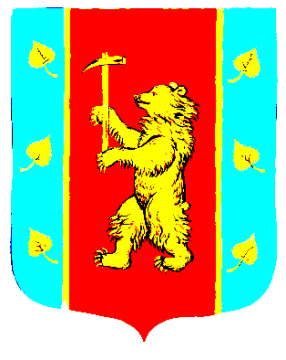 СОВЕТ ДЕПУТАТОВМУНИЦИПАЛЬНОГО ОБРАЗОВАНИЯ КУЗНЕЧНИНСКОЕ ГОРОДСКОЕ ПОСЕЛЕНИЕмуниципального образования Приозерский муниципальный районЛенинградской областичетвертого  созыва                                                                      РЕШЕНИЕОб утверждении   положения о муниципальном контроле на автомобильном транспорте, городском наземном электрическом транспорте и в дорожном хозяйстве в границах населенных пунктов на территории муниципального образования Кузнечнинское городское поселение муниципального образования Приозерский муниципальный район Ленинградской области В соответствии со статьей 3.1 Федерального закона от 08.11.2007 № 259-ФЗ «Устав автомобильного транспорта и городского наземного электрического транспорта», статьей 13.1 Федерального закона от 08.11.2007 № 257-ФЗ «Об автомобильных дорогах и о дорожной деятельности в Российской Федерации и о внесении изменений в отдельные законодательные акты Российской Федерации», Федеральным законом от 31.07.2020 № 248-ФЗ «О государственном контроле (надзоре) и муниципальном контроле в Российской Федерации», с Федеральным законом от 06.10.2003 № 131-ФЗ «Об общих принципах организации местного самоуправления в Российской Федерации», Уставом муниципального образования Кузнечнинское городское поселение муниципального образования Приозерский муниципальный район Ленинградской области, Совет депутатов муниципального образования Кузнечнинское городское поселение муниципального образования Приозерский муниципальный район Ленинградской областиРЕШИЛ:1. Утвердить положение о муниципальном контроле на автомобильном транспорте, городском наземном электрическом транспорте и в дорожном хозяйстве в границах населенных пунктов на территории муниципального образования Кузнечнинское городское поселение муниципального образования Приозерский муниципальный район Ленинградской области согласно приложению.2. Опубликовать решение в средствах массовой информации и на официальном сайте муниципального образования Кузнечнинское городское поселение муниципального образования Приозерский муниципальный район Ленинградской области  www.kuznechnoe.lenobl.ru  в информационно-телекоммуникационной сети «Интернет».3. Настоящее решение вступает в силу со дня его официального опубликования, но не ранее 1 января 2022 года, за исключением положений раздела 5 Положения о муниципальном контроле на автомобильном транспорте, городском наземном электрическом транспорте и в дорожном хозяйстве в границах населенных пунктов на территории муниципального образования Кузнечнинское городское поселение муниципального образования Приозерский муниципальный район Ленинградской области согласно приложению. Положения раздела 5 вступают в силу с 1 марта 2022 года. Глава муниципального образования                                   О.А. Лисина Приложение                                                                          к решению Совета депутатов от 30.09.2021г. № 121.Положение о муниципальном контроле 
на автомобильном транспорте, городском наземном электрическом транспорте и в дорожном хозяйстве в границах населенных пунктов на территории муниципального образования Кузнечнинское городское поселение муниципального образования Приозерский муниципальный район Ленинградской области1. Общие положения1.1. Настоящее Положение устанавливает порядок осуществления муниципального контроля на автомобильном транспорте, городском наземном электрическом транспорте и в дорожном хозяйстве в границах населенных пунктов на территории муниципального образования Кузнечнинское городское поселение муниципального образования Приозерский муниципальный район Ленинградской области (далее – муниципальный контроль на автомобильном транспорте).1.2. Предметом муниципального контроля на автомобильном транспорте является соблюдение юридическими лицами, индивидуальными предпринимателями, гражданами (далее – контролируемые лица) обязательных требований:1) в области автомобильных дорог и дорожной деятельности, установленных в отношении автомобильных дорог местного значения на территории муниципального образования Кузнечнинское городское поселение муниципального образования Приозерский муниципальный район Ленинградской области (далее – автомобильные дороги местного значения или автомобильные дороги общего пользования местного значения):а) к эксплуатации объектов дорожного сервиса, размещенных в полосах отвода и (или) придорожных полосах автомобильных дорог общего пользования;б) к осуществлению работ по капитальному ремонту, ремонту и содержанию автомобильных дорог общего пользования и искусственных дорожных сооружений на них (включая требования к дорожно-строительным материалам и изделиям) в части обеспечения сохранности автомобильных дорог;2) установленных в отношении перевозок по муниципальным маршрутам регулярных перевозок, не относящихся к предмету федерального государственного контроля (надзора) на автомобильном транспорте, городском наземном электрическом транспорте и в дорожном хозяйстве в области организации регулярных перевозок.1.3. Муниципальный контроль на автомобильном транспорте осуществляется администрацией муниципального образования Кузнечнинское городское поселение муниципального образования Приозерский муниципальный район Ленинградской области (далее – администрация).1.4. Должностным лицом администрации, уполномоченным осуществлять муниципальный контроль на автомобильном транспорте, является инспектор (далее также – должностные лица, уполномоченный осуществлять муниципальный контроль на автомобильном транспорте). В должностные обязанности указанных должностных лиц администрации в соответствии с их должностной инструкцией входит осуществление полномочий по муниципальному контролю на автомобильном транспорте.Должностные лица, уполномоченные осуществлять муниципальный контроль на автомобильном транспорте, при осуществлении муниципального контроля на автомобильном транспорте, имеют права, обязанности и несут ответственность в соответствии с Федеральным законом от 31.07.2020 № 248-ФЗ «О государственном контроле (надзоре) и муниципальном контроле в Российской Федерации» и иными федеральными законами.1.5. К отношениям, связанным с осуществлением муниципального контроля на автомобильном транспорте, организацией и проведением профилактических мероприятий, контрольных мероприятий, применяются положения Федерального закона от 31.07.2020 № 248-ФЗ «О государственном контроле (надзоре) и муниципальном контроле в Российской Федерации», Федерального закона от 08.11.2007 № 259-ФЗ «Устав автомобильного транспорта и городского наземного электрического транспорта», Федерального закона от 08.11.2007 № 257-ФЗ «Об автомобильных дорогах и о дорожной деятельности в Российской Федерации и о внесении изменений в отдельные законодательные акты Российской Федерации», Федерального закона от 06.10.2003 № 131-ФЗ «Об общих принципах организации местного самоуправления в Российской Федерации».1.6. Объектами муниципального контроля на автомобильном транспорте являются:а) в рамках пункта 1 части 1 статьи 16 Федерального закона от 31.07.2020 № 248-ФЗ «О государственном контроле (надзоре) и муниципальном контроле в Российской Федерации»:деятельность по использованию полос отвода и (или) придорожных полос автомобильных дорог общего пользования местного значения;деятельность по осуществлению работ по капитальному ремонту, ремонту и содержанию автомобильных дорог общего пользования местного значения и искусственных дорожных сооружений на них;деятельность по перевозкам по муниципальным маршрутам регулярных перевозок, не относящихся к предмету федерального государственного контроля (надзора) на автомобильном транспорте, городском наземном электрическом транспорте и в дорожном хозяйстве в области организации регулярных перевозок;б) в рамках пункта 2 части 1 статьи 16 Федерального закона от 31.07.2020 № 248-ФЗ «О государственном контроле (надзоре) и муниципальном контроле в Российской Федерации»:внесение платы за проезд по платным автомобильным дорогам общего пользования местного значения, платным участкам таких автомобильных дорог (в случае создания платных автомобильных дорог общего пользования местного значения, платных участков таких автомобильных дорог);внесение платы за пользование на платной основе парковками (парковочными местами), расположенными на автомобильных дорогах общего пользования местного значения (в случае создания таких парковок (парковочных мест);внесение платы в счет возмещения вреда, причиняемого тяжеловесными транспортными средствами при движении по автомобильным дорогам местного значения;внесение платы за присоединение объектов дорожного сервиса к автомобильным дорогам общего пользования местного значения;дорожно-строительные материалы, указанные в приложении № 1 к техническому регламенту Таможенного союза «Безопасность автомобильных дорог» (ТР ТС 014/2011);дорожно-строительные изделия, указанные в приложении № 2 к техническому регламенту Таможенного союза «Безопасность автомобильных дорог» (ТР ТС 014/2011);в) в рамках пункта 3 части 1 статьи 16 Федерального закона Федерального закона от 31.07.2020 № 248-ФЗ «О государственном контроле (надзоре) и муниципальном контроле в Российской Федерации»:объекты дорожного сервиса, размещенные в полосах отвода и (или) придорожных полосах автомобильных дорог общего пользования местного значения;придорожные полосы и полосы отвода автомобильных дорог общего пользования местного значения;автомобильная дорога общего пользования местного значения и искусственные дорожные сооружения на ней;примыкания к автомобильным дорогам местного значения, в том числе примыкания объектов дорожного сервиса.1.7. Администрацией в рамках осуществления муниципального контроля на автомобильном транспорте обеспечивается учет объектов муниципального контроля на автомобильном транспорте посредством сбора, обработки, анализа и учета сведений об объектах контроля на основании информации, представляемой в контрольный орган в соответствии с нормативными правовыми актами Российской Федерации, информации, получаемой в рамках межведомственного информационного взаимодействия, а также общедоступной информации.1.8. Система оценки и управления рисками при осуществлении муниципального контроля на автомобильном транспорте не применяется.2. Профилактика рисков причинения вреда (ущерба) охраняемым законом ценностям2.1. Администрация осуществляет муниципальный контроль на автомобильном транспорте, в том числе посредством проведения профилактических мероприятий.2.2. Профилактические мероприятия осуществляются администрацией в целях стимулирования добросовестного соблюдения обязательных требований контролируемыми лицами, устранения условий, причин и факторов, способных привести к нарушениям обязательных требований и (или) причинению вреда (ущерба) охраняемым законом ценностям, и доведения обязательных требований до контролируемых лиц, способов их соблюдения.2.3. При осуществлении муниципального контроля на автомобильном транспорте проведение профилактических мероприятий, направленных на снижение риска причинения вреда (ущерба), является приоритетным по отношению к проведению контрольных мероприятий.2.4. Профилактические мероприятия осуществляются на основании программы профилактики рисков причинения вреда (ущерба) охраняемым законом ценностям, утвержденной в порядке, установленном Правительством Российской Федерации, также могут проводиться профилактические мероприятия, не предусмотренные программой профилактики рисков причинения вреда.В случае если при проведении профилактических мероприятий установлено, что объекты муниципального контроля на автомобильном транспорте представляют явную непосредственную угрозу причинения вреда (ущерба) охраняемым законом ценностям или такой вред (ущерб) причинен, должностное лицо, уполномоченное осуществлять муниципальный контроль на автомобильном транспорте, незамедлительно направляет информацию об этом главе (заместителю главы) администрации муниципального образования Кузнечнинское городское поселение муниципального образования Приозерский муниципальный район Ленинградской области для принятия решения о проведении контрольных мероприятий. муниципальный район Ленинградской области для принятия решения о проведении контрольных мероприятий.2.5. При осуществлении администрацией муниципального контроля на автомобильном транспорте могут проводиться следующие виды профилактических мероприятий:1) информирование;2) обобщение правоприменительной практики;3) объявление предостережений;4) консультирование;5) профилактический визит.2.6. Информирование осуществляется администрацией по вопросам соблюдения обязательных требований посредством размещения соответствующих сведений на официальном сайте администрации в информационно-телекоммуникационной сети «Интернет» (далее – официальный сайт администрации) в специальном разделе, посвященном контрольной деятельности (доступ к специальному разделу должен осуществляться с главной (основной) страницы официального сайта администрации), в средствах массовой информации, через личные кабинеты контролируемых лиц в государственных информационных системах (при их наличии) и в иных формах.Администрация обязана размещать и поддерживать в актуальном состоянии на официальном сайте администрации в специальном разделе, посвященном контрольной деятельности, сведения, предусмотренные частью 3 статьи 46 Федерального закона от 31.07.2020 № 248-ФЗ «О государственном контроле (надзоре) и муниципальном контроле в Российской Федерации».Администрация также вправе информировать население муниципального образования Кузнечнинское городское поселение муниципального образования Приозерский муниципальный район Ленинградской области на собраниях и конференциях граждан об обязательных требованиях, предъявляемых к объектам контроля.2.7. Обобщение правоприменительной практики осуществляется администрацией посредством сбора и анализа данных о проведенных контрольных мероприятиях и их результатах.По итогам обобщения правоприменительной практики должностными лицами, уполномоченными осуществлять муниципальный контроль на автомобильном транспорте, ежегодно готовится доклад, содержащий результаты обобщения правоприменительной практики по осуществлению муниципального контроля на автомобильном транспорте и утверждаемый распоряжением администрации, подписываемым главой администрации. Указанный доклад размещается в срок до 1 июля года, следующего за отчетным годом, на официальном сайте администрации в специальном разделе, посвященном контрольной деятельности.2.8. Предостережение о недопустимости нарушения обязательных требований и предложение принять меры по обеспечению соблюдения обязательных требований объявляются контролируемому лицу в случае наличия у администрации сведений о готовящихся нарушениях обязательных требований или признаках нарушений обязательных требований и (или) в случае отсутствия подтверждения данных о том, что нарушение обязательных требований причинило вред (ущерб) охраняемым законом ценностям либо создало угрозу причинения вреда (ущерба) охраняемым законом ценностям. Предостережения объявляются (подписываются) главой (заместителем главы) администрации муниципального образования Кузнечнинское городское поселение муниципального образования Приозерский муниципальный район Ленинградской области не позднее 30 дней со дня получения указанных сведений. Предостережение оформляется в письменной форме или в форме электронного документа и направляется в адрес контролируемого лица.Предостережение о недопустимости нарушения обязательных требований оформляется в соответствии с формой, утвержденной приказом Министерства экономического развития Российской Федерации от 31.03.2021 № 151
«О типовых формах документов, используемых контрольным (надзорным) органом». Объявляемые предостережения о недопустимости нарушения обязательных требований регистрируются в журнале учета предостережений с присвоением регистрационного номера.В случае объявления администрацией предостережения о недопустимости нарушения обязательных требований контролируемое лицо вправе подать возражение в отношении указанного предостережения. Возражение в отношении предостережения рассматривается администрацией в течение 30 дней со дня получения. В результате рассмотрения возражения контролируемому лицу в письменной форме или в форме электронного документа направляется ответ с информацией о согласии или несогласии с возражением. В случае несогласия с возражением в ответе указываются соответствующие обоснования.2.9. Консультирование контролируемых лиц осуществляется должностным лицом, уполномоченным осуществлять муниципальный контроль на автомобильном транспорте, по телефону, посредством видео-конференц-связи, на личном приеме либо в ходе проведения профилактических мероприятий, контрольных мероприятий и не должно превышать 15 минут.Личный прием граждан проводится главой (заместителем главы) администрации муниципального образования Кузнечнинское городское поселение муниципального образования Приозерский муниципальный район Ленинградской области) и (или) должностным лицом, уполномоченным осуществлять муниципальный контроль на автомобильном транспорте. Информация о месте приема, а также об установленных для приема днях и часах размещается на официальном сайте администрации в специальном разделе, посвященном контрольной деятельности.Консультирование осуществляется в устной или письменной форме по следующим вопросам:1) организация и осуществление муниципального контроля на автомобильном транспорте;2) порядок осуществления контрольных мероприятий, установленных настоящим Положением;3) порядок обжалования действий (бездействия) должностных лиц, уполномоченных осуществлять муниципальный контроль на автомобильном транспорте;4) получение информации о нормативных правовых актах (их отдельных положениях), содержащих обязательные требования, оценка соблюдения которых осуществляется администрацией в рамках контрольных мероприятий.Консультирование контролируемых лиц в устной форме может осуществляться также на собраниях и конференциях граждан. 2.10. Консультирование в письменной форме осуществляется должностным лицом, уполномоченным осуществлять муниципальный контроль на автомобильном транспорте, в следующих случаях:1) контролируемым лицом представлен письменный запрос о представлении письменного ответа по вопросам консультирования;2) за время консультирования предоставить в устной форме ответ на поставленные вопросы невозможно;3) ответ на поставленные вопросы требует дополнительного запроса сведений.При осуществлении консультирования должностное лицо, уполномоченное осуществлять муниципальный контроль на автомобильном транспорте, обязано соблюдать конфиденциальность информации, доступ к которой ограничен в соответствии с законодательством Российской Федерации.В ходе консультирования не может предоставляться информация, содержащая оценку конкретного контрольного мероприятия, решений и (или) действий должностных лиц, уполномоченных осуществлять муниципальный контроль на автомобильном транспорте, иных участников контрольного мероприятия, а также результаты проведенных в рамках контрольного мероприятия экспертизы, испытаний.Информация, ставшая известной должностному лицу, уполномоченному осуществлять муниципальный контроль на автомобильном транспорте, в ходе консультирования, не может использоваться администрацией в целях оценки контролируемого лица по вопросам соблюдения обязательных требований.Должностными лицами, уполномоченными осуществлять муниципальный контроль на автомобильном транспорте, ведется журнал учета консультирований.В случае поступления в администрацию пяти и более однотипных обращений контролируемых лиц и их представителей консультирование осуществляется посредством размещения на официальном сайте администрации в специальном разделе, посвященном контрольной деятельности, письменного разъяснения, подписанного главой (заместителем главы) администрации муниципального образования Кузнечнинское городское поселение муниципального образования Приозерский муниципальный район Ленинградской области или должностным лицом, уполномоченным осуществлять муниципальный контроль на автомобильном транспорте.2.11. Профилактический визит проводится в форме профилактической беседы по месту осуществления деятельности контролируемого лица либо путем использования видео-конференц-связи.В ходе профилактического визита контролируемое лицо информируется об обязательных требованиях, предъявляемых к его деятельности либо к принадлежащим ему объектам контроля.При проведении профилактического визита контролируемым лицам не выдаются предписания об устранении нарушений обязательных требований. Разъяснения, полученные контролируемым лицом в ходе профилактического визита, носят рекомендательный характер.3. Осуществление контрольных мероприятий и контрольных действий3.1. При осуществлении муниципального контроля на автомобильном транспорте администрацией могут проводиться следующие виды контрольных мероприятий и контрольных действий в рамках указанных мероприятий:1) инспекционный визит (посредством осмотра, опроса, истребования документов, которые в соответствии с обязательными требованиями должны находиться в месте нахождения (осуществления деятельности) контролируемого лица (его филиалов, представительств, обособленных структурных подразделений), получения письменных объяснений, инструментального обследования);2) рейдовый осмотр (посредством осмотра, досмотра, опроса, получения письменных объяснений, истребования документов, инструментального обследования, испытания, экспертизы);3) документарная проверка (посредством получения письменных объяснений, истребования документов, экспертизы);4) выездная проверка (посредством осмотра, досмотра, опроса, получения письменных объяснений, истребования документов, инструментального обследования, испытания, экспертизы);5) наблюдение за соблюдением обязательных требований (посредством сбора и анализа данных об объектах муниципального контроля на автомобильном транспорте, в том числе данных, которые поступают в ходе межведомственного информационного взаимодействия, предоставляются контролируемыми лицами в рамках исполнения обязательных требований, а также данных, содержащихся в государственных и муниципальных информационных системах, данных из сети «Интернет», иных общедоступных данных, а также данных полученных с использованием работающих в автоматическом режиме технических средств фиксации правонарушений, имеющих функции фото- и киносъемки, видеозаписи);6) выездное обследование (посредством осмотра, инструментального обследования (с применением видеозаписи), испытания, экспертизы).3.2. Наблюдение за соблюдением обязательных требований и выездное обследование проводятся администрацией без взаимодействия с контролируемыми лицами.3.3. Контрольные мероприятия, указанные в подпунктах 1 – 4 пункта 3.1 настоящего Положения, проводятся в форме внеплановых мероприятий.Внеплановые контрольные мероприятия могут проводиться только после согласования с органами прокуратуры.3.4. Основанием для проведения контрольных мероприятий, проводимых с взаимодействием с контролируемыми лицами, является:1) наличие у администрации сведений о причинении вреда (ущерба) или об угрозе причинения вреда (ущерба) охраняемым законом ценностям при поступлении обращений (заявлений) граждан и организаций, информации от органов государственной власти, органов местного самоуправления, из средств массовой информации, а также получение таких сведений в результате проведения контрольных мероприятий, включая контрольные мероприятия без взаимодействия, в том числе проводимые в отношении иных контролируемых лиц;2) поручение Президента Российской Федерации, поручение Правительства Российской Федерации о проведении контрольных мероприятий в отношении конкретных контролируемых лиц;3) требование прокурора о проведении контрольного мероприятия в рамках надзора за исполнением законов, соблюдением прав и свобод человека и гражданина по поступившим в органы прокуратуры материалам и обращениям;4) истечение срока исполнения предписания об устранении выявленного нарушения обязательных требований – в случаях, если контролируемым лицом не представлены документы и сведения, представление которых предусмотрено выданным ему предписанием, или на основании представленных документов и сведений невозможно сделать вывод об исполнении предписания об устранении выявленного нарушения обязательных требований.3.5. Контрольные мероприятия, проводимые при взаимодействии с контролируемым лицом, проводятся на основании распоряжения администрации о проведении контрольного мероприятия.3.6. В случае принятия распоряжения администрации о проведении контрольного мероприятия на основании сведений о причинении вреда (ущерба) или об угрозе причинения вреда (ущерба) охраняемым законом ценностям, такое распоряжение принимается на основании мотивированного представления должностного лица, уполномоченного осуществлять муниципальный контроль на автомобильном транспорте, о проведении контрольного мероприятия.3.7. Контрольные мероприятия, проводимые без взаимодействия с контролируемыми лицами, проводятся должностными лицами, уполномоченными осуществлять муниципальный контроль на автомобильном транспорте, на основании задания главы (заместителя главы) администрации муниципального образования Кузнечнинское городское поселение муниципального образования Приозерский муниципальный район Ленинградской области, задания, содержащегося в планах работы администрации, в том числе в случаях, установленных Федеральным законом от 31.07.2020 № 248-ФЗ «О государственном контроле (надзоре) и муниципальном контроле в Российской Федерации».3.8. Контрольные мероприятия в отношении граждан, юридических лиц и индивидуальных предпринимателей проводятся должностными лицами,  уполномоченными осуществлять муниципальный контроль на автомобильном транспорте, в соответствии с Федеральным законом от 31.07.2020 № 248-ФЗ «О государственном контроле (надзоре) и муниципальном контроле в Российской Федерации».3.9. Администрация при организации и осуществлении муниципального контроля на автомобильном транспорте получает на безвозмездной основе документы и (или) сведения от иных органов либо подведомственных указанным органам организаций, в распоряжении которых находятся эти документы и (или) сведения, в рамках межведомственного информационного взаимодействия, в том числе в электронной форме. Перечень указанных документов и (или) сведений, порядок и сроки их представления установлены утвержденным распоряжением Правительства Российской Федерации от 19.04.2016 № 724-р перечнем документов и (или) информации, запрашиваемых и получаемых в рамках межведомственного информационного взаимодействия органами государственного контроля (надзора), органами муниципального контроля при организации и проведении проверок от иных государственных органов, органов местного самоуправления либо подведомственных государственным органам или органам местного самоуправления организаций, в распоряжении которых находятся эти документы и (или) информация, а также Правилами предоставления в рамках межведомственного информационного взаимодействия документов и (или) сведений, получаемых контрольными (надзорными) органами от иных органов либо подведомственных указанным органам организаций, в распоряжении которых находятся эти документы и (или) сведения, при организации и осуществлении видов государственного контроля (надзора), видов муниципального контроля, утвержденными постановлением Правительства Российской Федерации от 06.03.2021 № 338 «О межведомственном информационном взаимодействии в рамках осуществления государственного контроля (надзора), муниципального контроля».3.10. К случаю, при наступлении которого индивидуальный предприниматель, гражданин, являющиеся контролируемыми лицами, вправе представить в администрацию информацию о невозможности присутствия при проведении контрольного мероприятия, в связи с чем проведение контрольного мероприятия переносится администрацией на срок, необходимый для устранения обстоятельств, послуживших поводом для данного обращения индивидуального предпринимателя, гражданина в администрацию (но не более чем на 20 дней), относится соблюдение одновременно следующих условий:1) отсутствие контролируемого лица либо его представителя не препятствует оценке должностным лицом, уполномоченным осуществлять муниципальный контроль на автомобильном транспорте, соблюдения обязательных требований при проведении контрольного мероприятия при условии, что контролируемое лицо было надлежащим образом уведомлено о проведении контрольного мероприятия; 2) отсутствие признаков явной непосредственной угрозы причинения или фактического причинения вреда (ущерба) охраняемым законом ценностям;3) имеются уважительные причины для отсутствия контролируемого лица (болезнь контролируемого лица, его командировка и т.п.) при проведении контрольного мероприятия.3.11. Срок проведения выездной проверки не может превышать 10 рабочих дней. В отношении одного субъекта малого предпринимательства общий срок взаимодействия в ходе проведения выездной проверки не может превышать 50 часов для малого предприятия и 15 часов для микропредприятия.Срок проведения выездной проверки в отношении организации, осуществляющей свою деятельность на территориях нескольких субъектов Российской Федерации, устанавливается отдельно по каждому филиалу, представительству, обособленному структурному подразделению организации или производственному объекту. 3.12. Во всех случаях проведения контрольных мероприятий для фиксации должностными лицами, уполномоченными осуществлять муниципальный контроль на автомобильном транспорте, и лицами, привлекаемыми к совершению контрольных действий, доказательств соблюдения (нарушения) обязательных требований могут использоваться фотосъемка, аудио- и видеозапись, геодезические и картометрические измерения, проводимые должностными лицами, уполномоченными на проведение контрольного мероприятия. Информация о проведении фотосъемки, аудио- и видеозаписи, геодезических и картометрических измерений и использованных для этих целей технических средствах отражается в акте, составляемом по результатам контрольного мероприятия, и протоколе, составляемом по результатам контрольного действия, проводимого в рамках контрольного мероприятия.3.13. К результатам контрольного мероприятия относятся оценка соблюдения контролируемым лицом обязательных требований, создание условий для предупреждения нарушений обязательных требований и (или) прекращения их нарушений, восстановление нарушенного положения, направление уполномоченным органам или должностным лицам информации для рассмотрения вопроса о привлечении к ответственности и (или) применение администрацией мер, предусмотренных частью 2 статьи 90 Федерального закона от 31.07.2020 № 248-ФЗ «О государственном контроле (надзоре) и муниципальном контроле в Российской Федерации».3.14. По окончании проведения контрольного мероприятия, предусматривающего взаимодействие с контролируемым лицом, составляется акт контрольного мероприятия. В случае если по результатам проведения такого мероприятия выявлено нарушение обязательных требований, в акте указывается, какое именно обязательное требование нарушено, каким нормативным правовым актом и его структурной единицей оно установлено. В случае устранения выявленного нарушения до окончания проведения контрольного мероприятия в акте указывается факт его устранения. Документы, иные материалы, являющиеся доказательствами нарушения обязательных требований, должны быть приобщены к акту. Заполненные при проведении контрольного мероприятия проверочные листы приобщаются к акту.Оформление акта производится на месте проведения контрольного мероприятия в день окончания проведения такого мероприятия, если иной порядок оформления акта не установлен Правительством Российской Федерации.Акт контрольного мероприятия, проведение которого было согласовано органами прокуратуры, направляется в органы прокуратуры посредством Единого реестра контрольных (надзорных) мероприятий непосредственно после его оформления.3.15. Информация о контрольных мероприятиях размещается в Едином реестре контрольных (надзорных) мероприятий.3.16. Информирование контролируемых лиц о совершаемых должностными лицами, уполномоченными осуществлять муниципальный контроль на автомобильном транспорте, действиях и принимаемых решениях осуществляется посредством размещения сведений об указанных действиях и решениях в Едином реестре контрольных (надзорных) мероприятий, а также доведения их до контролируемых лиц посредством инфраструктуры, обеспечивающей информационно-технологическое взаимодействие информационных систем, используемых для предоставления государственных и муниципальных услуг и исполнения государственных и муниципальных функций в электронной форме, в том числе через федеральную государственную информационную систему «Единый портал государственных и муниципальных услуг (функций)» (далее – единый портал государственных и муниципальных услуг) и (или) через региональный портал государственных и муниципальных услуг.Гражданин, не осуществляющий предпринимательской деятельности, являющийся контролируемым лицом, информируется о совершаемых должностными лицами, уполномоченными осуществлять муниципальный контроль на автомобильном транспорте, действиях и принимаемых решениях путем направления ему документов на бумажном носителе в случае направления им в адрес администрации уведомления о необходимости получения документов на бумажном носителе либо отсутствия у администрации сведений об адресе электронной почты контролируемого лица и возможности направить ему документы в электронном виде через единый портал государственных и муниципальных услуг (в случае, если лицо не имеет учетной записи в единой системе идентификации и аутентификации либо если оно не завершило прохождение процедуры регистрации в единой системе идентификации и аутентификации). Указанный гражданин вправе направлять администрации документы на бумажном носителе.До 31 декабря 2023 года информирование контролируемого лица о совершаемых должностными лицами, уполномоченными осуществлять муниципальный контроль на автомобильном транспорте, действиях и принимаемых решениях, направление документов и сведений контролируемому лицу администрацией могут осуществляться в том числе на бумажном носителе с использованием почтовой связи в случае невозможности информирования контролируемого лица в электронной форме либо по запросу контролируемого лица.3.17. В случае несогласия с фактами и выводами, изложенными в акте, контролируемое лицо вправе направить жалобу в порядке, предусмотренном статьями 39 – 40 Федерального закона от 31.07.2020 № 248-ФЗ «О государственном контроле (надзоре) и муниципальном контроле в Российской Федерации» и разделом 4 настоящего Положения.3.18. В случае отсутствия выявленных нарушений обязательных требований при проведении контрольного мероприятия сведения об этом вносятся в Единый реестр контрольных (надзорных) мероприятий. Должностное лицо, уполномоченное осуществлять муниципальный контроль на автомобильном транспорте, вправе выдать рекомендации по соблюдению обязательных требований, провести иные мероприятия, направленные на профилактику рисков причинения вреда (ущерба) охраняемым законом ценностям.3.19. В случае выявления при проведении контрольного мероприятия нарушений обязательных требований контролируемым лицом администрация (должностное лицо, уполномоченное осуществлять муниципальный контроль на автомобильном транспорте) в пределах полномочий, предусмотренных законодательством Российской Федерации, обязана:1) выдать после оформления акта контрольного мероприятия контролируемому лицу предписание об устранении выявленных нарушений с указанием разумных сроков их устранения и (или) о проведении мероприятий по предотвращению причинения вреда (ущерба) охраняемым законом ценностям;2) незамедлительно принять предусмотренные законодательством Российской Федерации меры по недопущению причинения вреда (ущерба) охраняемым законом ценностям или прекращению его причинения вплоть до обращения в суд с требованием о принудительном отзыве продукции (товаров), представляющей опасность для жизни, здоровья людей и для окружающей среды, о запрете эксплуатации (использования) зданий, строений, сооружений, помещений, оборудования, транспортных средств и иных подобных объектов и по доведению до сведения граждан, организаций любым доступным способом информации о наличии угрозы причинения вреда (ущерба) охраняемым законом ценностям и способах ее предотвращения в случае, если при проведении контрольного мероприятия установлено, что деятельность гражданина, организации, владеющих и (или) пользующихся объектом контроля, эксплуатация (использование) ими зданий, строений, сооружений, помещений, оборудования, транспортных средств и иных подобных объектов, производимые и реализуемые ими товары, выполняемые работы, оказываемые услуги представляют непосредственную угрозу причинения вреда (ущерба) охраняемым законом ценностям или что такой вред (ущерб) причинен;3) при выявлении в ходе контрольного мероприятия признаков преступления или административного правонарушения направить соответствующую информацию в государственный орган в соответствии со своей компетенцией или при наличии соответствующих полномочий принять меры по привлечению виновных лиц к установленной законом ответственности;4) принять меры по осуществлению контроля за устранением выявленных нарушений обязательных требований, предупреждению нарушений обязательных требований, предотвращению возможного причинения вреда (ущерба) охраняемым законом ценностям, при неисполнении предписания в установленные сроки принять меры по обеспечению его исполнения вплоть до обращения в суд с требованием о принудительном исполнении предписания, если такая мера предусмотрена законодательством;5) рассмотреть вопрос о выдаче рекомендаций по соблюдению обязательных требований, проведении иных мероприятий, направленных на профилактику рисков причинения вреда (ущерба) охраняемым законом ценностям.3.20. Должностные лица, осуществляющие контроль, при осуществлении муниципального контроля на автомобильном транспорте взаимодействуют в установленном порядке с федеральными органами исполнительной власти и их территориальными органами, с органами исполнительной власти Ленинградской области, органами местного самоуправления, правоохранительными органами, организациями и гражданами.В случае выявления в ходе проведения контрольного мероприятия в рамках осуществления муниципального контроля на автомобильном транспорте нарушения требований законодательства, за которое законодательством Российской Федерации предусмотрена административная и иная ответственность, в акте контрольного мероприятия указывается информация о наличии признаков выявленного нарушения. Должностные лица, уполномоченные осуществлять контроль, направляют копию указанного акта в орган власти, уполномоченный на привлечение к соответствующей ответственности.4. Обжалование решений администрации, действий (бездействия) должностных лиц, уполномоченных осуществлять муниципальный контроль на автомобильном транспорте4.1. Решения администрации, действия (бездействие) должностных лиц, уполномоченных осуществлять муниципальный контроль на автомобильном транспорте, могут быть обжалованы в порядке, установленном главой 9 Федерального закона от 31.07.2020 № 248-ФЗ «О государственном контроле (надзоре) и муниципальном контроле в Российской Федерации».4.2. Контролируемые лица, права и законные интересы которых, по их мнению, были непосредственно нарушены в рамках осуществления муниципального контроля на автомобильном транспорте, имеют право на досудебное обжалование:1) решений о проведении контрольных мероприятий;2) актов контрольных мероприятий, предписаний об устранении выявленных нарушений;3) действий (бездействия) должностных лиц, уполномоченных осуществлять муниципальный контроль на автомобильном транспорте, в рамках контрольных мероприятий.4.3. Жалоба подается контролируемым лицом в уполномоченный на рассмотрение жалобы орган в электронном виде с использованием единого портала государственных и муниципальных услуг и (или) регионального портала государственных и муниципальных услуг.Жалоба, содержащая сведения и документы, составляющие государственную или иную охраняемую законом тайну, подается без использования единого портала государственных и муниципальных услуг и регионального портала государственных и муниципальных услуг с учетом требований законодательства Российской Федерации о государственной и иной охраняемой законом тайне. Соответствующая жалоба подается контролируемым лицом на личном приеме главы администрации муниципального образования Кузнечнинское городское поселение муниципального образования Приозерский муниципальный район Ленинградской области с предварительным информированием главы администрации муниципального образования Кузнечнинское городское поселение муниципального образования Приозерский муниципальный район Ленинградской области о наличии в жалобе (документах) сведений, составляющих государственную или иную охраняемую законом тайну.4.4. Жалоба на действия (бездействие) должностных лиц администрации рассматривается главой администрации муниципального образования Кузнечнинское городское поселение муниципального образования Приозерский муниципальный район Ленинградской области.4.5. Жалоба на решение администрации, действия (бездействие) его должностных лиц может быть подана в течение 30 календарных дней со дня, когда контролируемое лицо узнало или должно было узнать о нарушении своих прав.Жалоба на предписание администрации может быть подана в течение 10 рабочих дней с момента получения контролируемым лицом предписания.В случае пропуска по уважительной причине срока подачи жалобы этот срок по ходатайству лица, подающего жалобу, может быть восстановлен администрацией (должностным лицом, уполномоченным на рассмотрение жалобы).Лицо, подавшее жалобу, до принятия решения по жалобе может отозвать ее полностью или частично. При этом повторное направление жалобы по тем же основаниям не допускается.4.6. Жалоба на действия (бездействие) должностных лиц администрации подлежит рассмотрению в течение 20 рабочих дней со дня ее регистрации. В случае если для ее рассмотрения требуется получение сведений, имеющихся в распоряжении иных органов, срок рассмотрения жалобы может быть продлен главой администрации муниципального образования Кузнечнинское городское поселение муниципального образования Приозерский муниципальный район Ленинградской области не более чем на 20 рабочих дней.5. Ключевые показатели муниципального контроля на автомобильном транспорте и их целевые значения5.1. Оценка результативности и эффективности осуществления муниципального контроля на автомобильном транспорте осуществляется на основании статьи 30 Федерального закона от 31.07.2020 № 248-ФЗ «О государственном контроле (надзоре) и муниципальном контроле в Российской Федерации». 5.2. Ключевые показатели муниципального контроля и их целевые значения, индикативные показатели установлены приложением 1 к настоящему Положению.Приложение 1 к Положению Ключевые показатели муниципального контроля и их целевые значения, индикативные показателиИндикативные показатели« 30 »  сентября 2021 года № 121.Ключевые показателиЦелевые значенияПроцент устраненных нарушений из числа выявленных нарушений законодательства  в сфере благоустройства70%Процент выполнения плана проведения плановых контрольных мероприятий на очередной календарный год100%Процент обоснованных жалоб на действия (бездействие) органа муниципального контроля и (или) его должностного лица при проведении контрольных мероприятий 0%Процент отмененных результатов контрольных  мероприятий0%Процент результативных контрольных мероприятий, по которым не были приняты соответствующие меры административного воздействия5%Процент внесенных судебных решений о назначении административного наказания 
по материалам органа муниципального контроля 95%Процент отмененных в судебном порядке постановлений по делам об административных правонарушениях от общего количества вынесенных органом муниципального контроля постановлений0%1.Индикативные показатели, характеризующие параметры проведенных мероприятийИндикативные показатели, характеризующие параметры проведенных мероприятийИндикативные показатели, характеризующие параметры проведенных мероприятийИндикативные показатели, характеризующие параметры проведенных мероприятийИндикативные показатели, характеризующие параметры проведенных мероприятий1.1.Выполняемость плановых (рейдовых) заданий (осмотров)Врз = (РЗф / РЗп) x 100Врз - выполняемость плановых заданий (осмотров) %РЗф -количество проведенных плановых заданий (осмотров) (ед.)РЗп - количество утвержденных плановых заданий (осмотров) (ед.)100%Утвержденные плановые (рейдовые) задания (осмотры)1.2.Выполняемость внеплановых проверокВвн = (Рф / Рп) x 100Ввн - выполняемость внеплановых проверокРф - количество проведенных внеплановых проверок (ед.)Рп - количество распоряжений на проведение внеплановых проверок (ед.)100%Письма и жалобы, поступившие в Контрольный орган1.3.Доля проверок, на результаты которых поданы жалобыЖ x 100 / ПфЖ - количество жалоб (ед.)Пф - количество проведенных проверок0%1.4.Доля проверок, результаты которых были признаны недействительнымиПн x 100 / ПфПн - количество проверок, признанных недействительными (ед.)Пф - количество проведенных проверок (ед.)0%1.5.Доля внеплановых проверок, которые не удалось провести в связи с отсутствием собственника и т.д.По x 100 / ПфПо - проверки, не проведенные по причине отсутствия проверяемого лица (ед.)Пф - количество проведенных проверок (ед.)30%1.6.Доля заявлений, направленных на согласование в прокуратуру о проведении внеплановых проверок, в согласовании которых было отказаноКзо х 100 / КпзКзо - количество заявлений, по которым пришел отказ в согласовании (ед.)Кпз - количество поданных на согласование заявлений10%1.7.Доля проверок, по результатам которых материалы направлены в уполномоченные для принятия решений органыКнм х 100 / КвнК нм - количество материалов, направленных в уполномоченные органы (ед.)Квн - количество выявленных нарушений (ед.)100%1.8.Количество проведенных профилактических мероприятийШт.2.Индикативные показатели, характеризующие объем задействованных трудовых ресурсовИндикативные показатели, характеризующие объем задействованных трудовых ресурсовИндикативные показатели, характеризующие объем задействованных трудовых ресурсовИндикативные показатели, характеризующие объем задействованных трудовых ресурсовИндикативные показатели, характеризующие объем задействованных трудовых ресурсов2.1.Количество штатных единицЧел.2.2.Нагрузка контрольных мероприятий на работников органа муниципального контроляКм / Кр= НкКм - количество контрольных мероприятий (ед.)Кр - количество работников органа муниципального контроля (ед.)Нк - нагрузка на 1 работника (ед.)